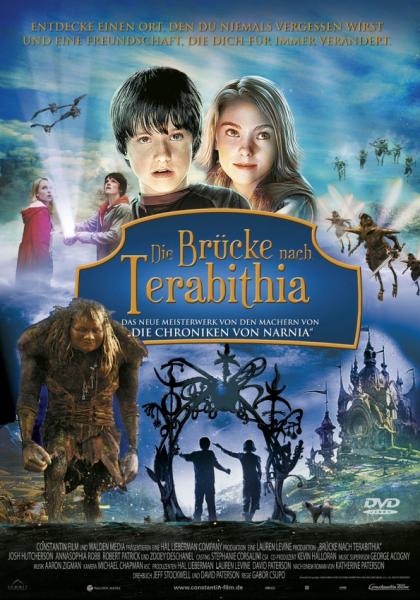 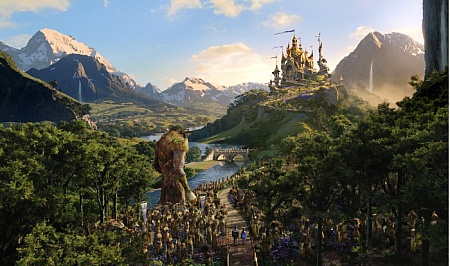 íLösung: